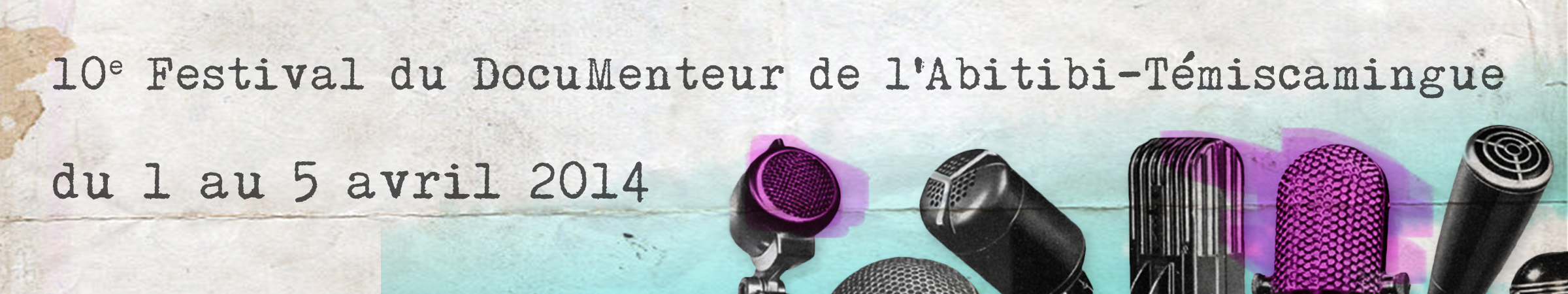                             COMMUNIQUÉPour diffusion immédiateAVIS À TOUS : ON VOUS OFFRE UN DÉLAI !Appel d’équipes - 10e Festival du DocuMenteur de l’Abitibi-TémiscamingueRouyn-Noranda, 11 Février 2014 – Pour donner la chance à plus de gens de tenter leur chance au concours de création, et parce que notre changement de date vous avait laissé moins de temps pour remplir vos dossiers, nous avons décidé d’être gentils et de prolonger nos dates d’inscription !! Les Racamés, qui organise le Festival du DocuMenteur de l’Abitibi-Témiscamingue, est à la recherche de films (Volet International) et d’équipes (Volet Création) pour son 10e anniversaire. Le Festival, qui se tiendra à Rouyn-Noranda du 1er au 5 avril 2014, offre, depuis 2004, une tribune enviable aux films et aux réalisateurs de genre faux documentaire. Vous pensez que votre équipe pourra monter un canular en 72 heures?  L’appel est lancé! Vous avez donc jusqu’au 22 février pour proposer votre équipe. C’est le moment de vivre une expérience de création unique et inoubliable.Démêler le vrai du faux. Venez tenter l’expérience! Le festival du DocuMenteur de l’Abitibi-Témiscamingue c’est un évènement unique comprenant un volet de création cinématographique où cinq (5) équipes de vidéastes doivent relever le défi de réaliser un faux documentaire dans une MRC de la région en 72 heures. C’est aussi, un volet International où vous découvrirez des faux documentaires venant de partout dans le monde, des conférences, des projections familiales, diverses activités, spectacles et soirées rendant hommage à la supercherie, sournoiserie et autres fourberies.À la fin de l’évènement, des bourses en argent seront remises aux gagnants des volets «international» et «création».Toutes les informations nécessaires à l’inscription d’un film ou d’une équipe sont disponibles au www.documenteur.com. Si vous avez des questions ou des commentaires, vous pouvez nous joindre à info@documenteur.com.-30-Pour plus d’informations : Lucie LaurenceCoordonnatriceFestival du DocuMenteur de l'Abitibi-TémiscamingueTéléphone : 819 764-4435
Courriel : info@documenteur.com